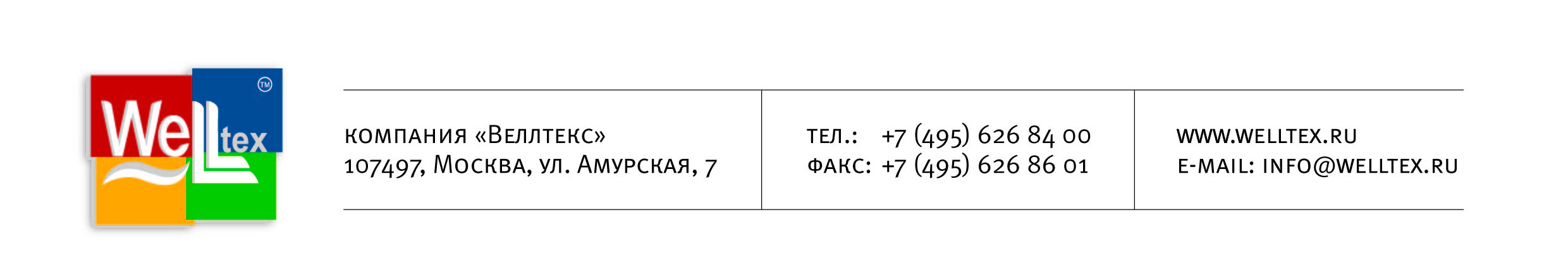 Уважаемые, дамы и господа!Компания  Веллтекс предлагает  Вам комплекс товаров для производства мужских рубашекНаши преимущества:Наличие уникальных продуктов и эксклюзивных брендов, по которым мы можем предложить лучшие цены;Собственное производство молний, резинки, корсажа, упаковочных пакетов, этикеток; покраска  и гравировка пуговиц позволяют нам выполнять специальные заказы наших клиентов;Разработка и изготовление лекал под заказ;Сервисное гарантийное обслуживание оборудования в т.ч. пусконаладочные работы;Индивидуальный подход для комплексных клиентов;Гибкая система скидок.В предложении указана базовая цена на товар эконом категории.  Мы  заинтересованы в комплексном обслуживании наших клиентов и постоянно работаем над ценами и расширением нашего ассортимента. В зависимости от объёмов и комплексности закупки может предоставляться дополнительная скидка или спец. цена.Надеемся, что наше предложение заинтересует Вас, и мы станем с Вами друзьями и деловыми партнерами.Задать вопросы и получить подробную консультацию вы можете по телефону ________________Или электронной почте _____________________	С уважением,	Менеджер отдела продаж 	_______________________ОБОРУДОВАНИЕ РАСКРОЙНОЕОБОРУДОВАНИЕ РАСКРОЙНОЕОБОРУДОВАНИЕ РАСКРОЙНОЕОБОРУДОВАНИЕ РАСКРОЙНОЕГРУППА ТОВАРАФОТОЦЕНАИНФОРМАЦИЯНастилочные каретки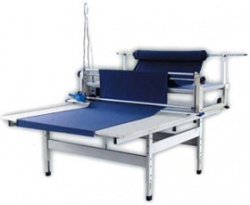 от 54 990 руб./шт.Настилочные каретки перемещаются по направляющим вдоль настилочного стола, осуществляя разматывание рулона. С помощью кареток можно выполнять все способы укладывания полотен, настилать любые материалы и достигать высоты настилания в среднем 200 мм.Концевые отрезные линейки (ручные и автоматические)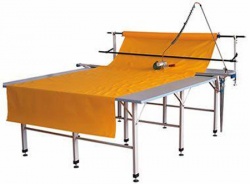 от 13 990 руб./шт.концевая раскройная линейка служит для отрезания дисковым ножом размотанной из рулона ткани и прижима её к столу в процессе формирования настила.Разметочные устройства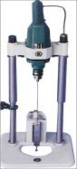 от 10 990 руб./шт.Применяется для фиксации слоев настила посредством термоперфорации (нагреваемая игла).Машины раскройные с дисковым ножом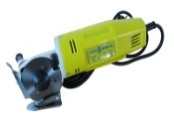 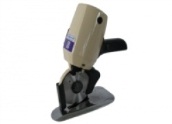  от 2 990 руб./шт.Для мелких деталей кроя. В наличии несколько моделей.Раскройные машины с сабельным ножом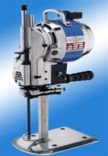 от 14 990 руб./шт.Для разрезания настила на части, а также вырезания отдельных деталей изделияСтационарные раскройные ленточные машины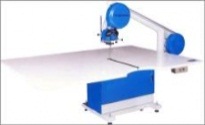 от 122 990 руб./шт.Высокая производительность и точность крояОБОРУДОВАНИЕ ШВЕЙНОЕОБОРУДОВАНИЕ ШВЕЙНОЕОБОРУДОВАНИЕ ШВЕЙНОЕОБОРУДОВАНИЕ ШВЕЙНОЕГРУППА ТОВАРАФОТОЦЕНАИНФОРМАЦИЯПромышленные швейные машины челночного стежка одноигольные с нижним продвижением ткани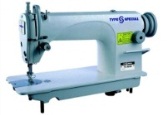 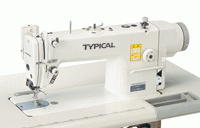 от 10 640 руб. за комплектТак же в наличии машины со встроенным сервоприводом, широкий ассортимент. Type Special, Typical, Juki. (стачивание деталей кроя).Промышленные швейные машины челночного стежка одноигольные электронные с автоматическими функциями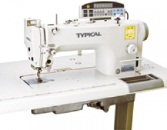 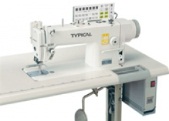 от 25 990 руб. за комплектВысокая производительность и качество строчки, энергосбережение. Уникальные функции. Type Special, Typical, Juki (стачивание деталей кроя)Промышленные швейные машины челночного стежка двухигольные без отключения игл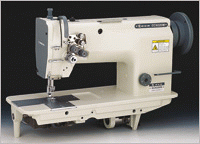 от 43 290 руб. за комплектДля постоянного скрепления деталей, для изготовления ремешков, для выстрачивания подкладки в мужских головных уборах с утепляющей прокладкойПромышленные швейные машины челночного стежка двухигольные с отключением игл 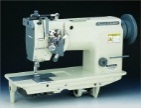 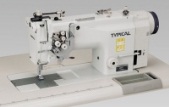 от 50  900 руб. за комплектТак же в наличии машины со всторенным сервоприводом, широкий ассортимент Typical, Juki (отделочные строчки)Стачивающие (двухниточные) промышленные швейные машины цепного стежка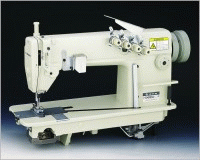 от 37 550  руб. за комплектСерия машин GК0056 "Typical" для среднего шва брюк Typical, Juki.Двухигольная промышленная швейная машина с дифференциальным продвижением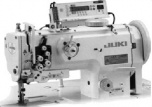 219 900  руб. за комплектМашина LU-1565ND Juki.Промышленная швейная машина цепного стежка с П-образной платформой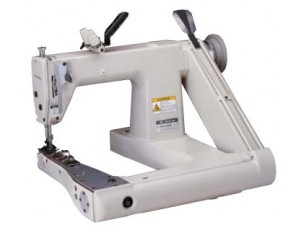 от 76 200  руб. за комплектПод заказ двух/трех игольные машины «Typical» GK397/398Промышленные оверлоки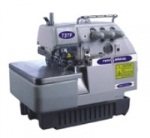 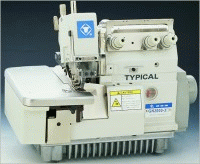 от 16 450 руб. за комплект3-х и 5-ти ниточные , для  стачивания и обмётывания деталей кроя Type Special, Typical, JukiПромышленные петельные полуавтоматы (прямая и глазковая петля)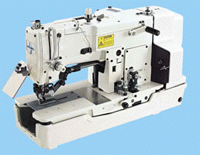 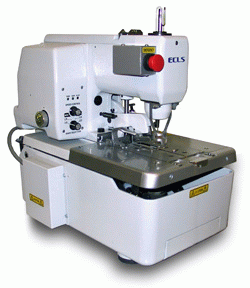 от 62 500 руб. за комплектДля выполнения прямых и глазковых петель. Широкий ассортимент. Suzuki, Type Special, Typical, Juki Есть уникальная модель два в одном: глазковая петля + прямая петля S-A09/981-00   "TYPE SPECIAL" Пуговичные промышленные полуавтоматы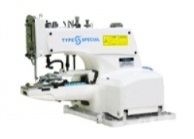 от 36 500 руб. за комплектДля пришивания пуговиц. Широкий ассортимент в т.ч. с электронными функциями Type Special, Typical, JukiЗакрепочные промышленные полуавтоматы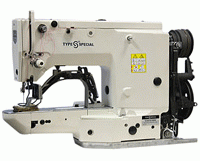 от 62 500 руб. за комплектДля выполнения закрепки. Широкий ассортимент в т.ч. с электронными функциями Type Special, Typical, JukiМотор энергосберегающий 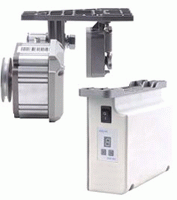 от 5 500 руб./шт.экономия электроэнергии по сравнению с фрикционным мотором до 70% и по сравнению с обычным сервомотором до 25%ОБОРУДОВАНИЕ ДЛЯ ВЛАЖНО – ТЕПЛОВОЙ ОБРАБОТКИОБОРУДОВАНИЕ ДЛЯ ВЛАЖНО – ТЕПЛОВОЙ ОБРАБОТКИОБОРУДОВАНИЕ ДЛЯ ВЛАЖНО – ТЕПЛОВОЙ ОБРАБОТКИОБОРУДОВАНИЕ ДЛЯ ВЛАЖНО – ТЕПЛОВОЙ ОБРАБОТКИГРУППА ТОВАРАФОТОЦЕНАИНФОРМАЦИЯПаровоздушный манекен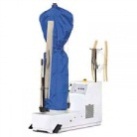 299 руб/штStirovap MAJESTIC/V (Италия) Идеальная установка для конечной обработки изделийПарогенераторы заливные с утюгом / с щёткой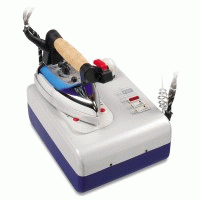 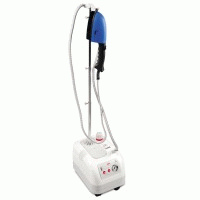 от 8 820 руб/штОбъем бойлера на 1, 2, 3,5, 5, 7,5, 10 литров, широкий выбор моделей Silter, Stirovap, Eolo, Type SpecialПрессы для дублирования (ручные, ротационные, проходные)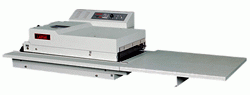 от 87 748 руб/штДля дублирования материалов.  Широкий ассортимент моделей :ВТК, Lastar, StirovapДоски гладильные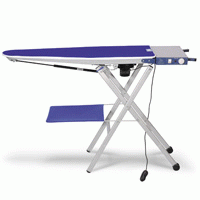 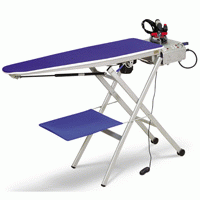 от 13 020 руб./шт.В наличии с парогенератором и без парогенератора.Столы утюжильные консольные и прямоугольные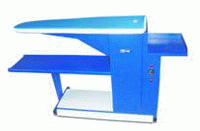 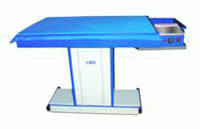 от 28 000 руб/штШирокий выбор моделей и производителей.  Столы оснащены нагревом рабочей поверхности и вакуумной аспирацией (вентилятором) Silter, StirovapАксессуары и комплектующие для ВТО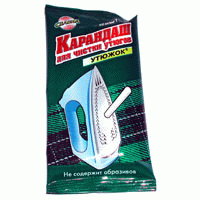 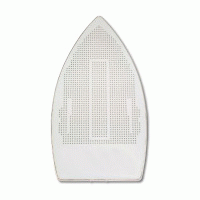 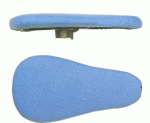 По запросуРукава, полочки для столов; средства для очистки утюга; накладки для утюгов; тканевые покрытияОБОРУДОВАНИЕ СПЕЦИАЛЬНОЕОБОРУДОВАНИЕ СПЕЦИАЛЬНОЕОБОРУДОВАНИЕ СПЕЦИАЛЬНОЕОБОРУДОВАНИЕ СПЕЦИАЛЬНОЕГРУППА ТОВАРАФОТОЦЕНАИНФОРМАЦИЯВышивальные промышленные машины одноголовочные (7, 12, 15 игольные) /многоголовочные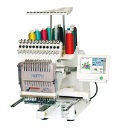 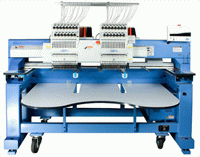 от 349 990 руб./шт.Happy (Япония) Многоголовочные под заказ. В наличии программное обеспечение и приспособления в т.ч. для головных уборов, пяльцы.Установочные прессы и з/ч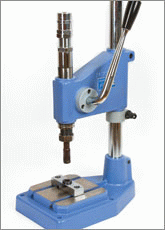 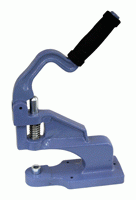 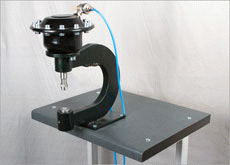 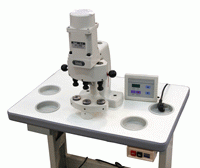 от 1331 руб./шт. (универсальный механический)Всегда в наличии механические, электрические и пневматические прессы  более 15 видов. 100% наличия запасных частей и комплектующих (насадок, пробойников и  т.д.) Этикет - пистолеты, иглы д/этикет-пистолетов, биркодержатели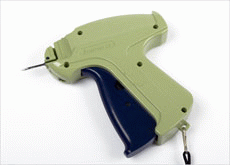 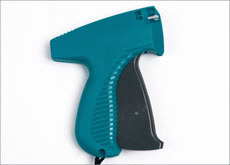 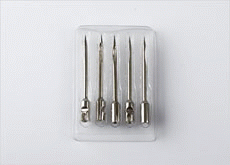 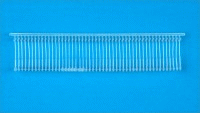 от 145 руб./шт.В наличии пистолеты и расходники Китайского и Английского производства, широкий выборМаркировочные пистолеты и лейблы к ним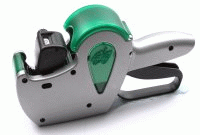 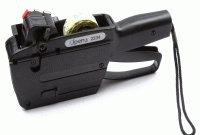 от 1623,63 руб./шт.Всегда в наличии более 7 видовПРИСПОСОБЛЕНИЯ, АКССЕСУАРЫ, ЗАПАСНЫЕ ЧАСТИПРИСПОСОБЛЕНИЯ, АКССЕСУАРЫ, ЗАПАСНЫЕ ЧАСТИПРИСПОСОБЛЕНИЯ, АКССЕСУАРЫ, ЗАПАСНЫЕ ЧАСТИПРИСПОСОБЛЕНИЯ, АКССЕСУАРЫ, ЗАПАСНЫЕ ЧАСТИГРУППА ТОВАРАФОТОЦЕНАИНФОРМАЦИЯИглы для промышленных швейных машин Triumph; Organ; Groz Beckert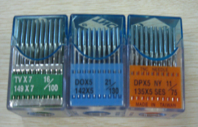 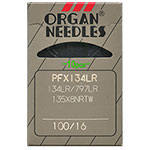 от 85 руб./уп. 20шт.DBX1, DBX1LR, DBX1S (0277-02)DCX1, DCX27, B-27, DMX1 (0029-02, 0037-02); 780 С;LWX6T, BLX29;DBxK5DPX5, 134, DPX134, SY1903, SY1905, DPX5KN;TVX7;OYX128 GAS;TQX1;TQX7Приспособления, масло для швейных машин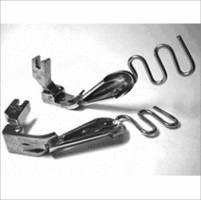 по запросуПриспособления, применяемые при пошиве: шов в замок; втачивание канта; настрачивание тесьмы, полос; вшивание молнии и т.д. Широкий ассортимент, доступные ценыСветильники для промышленных швейных машин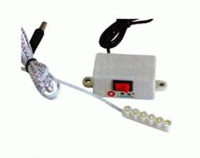 от  350 руб./шт.Большой ассортимент в т.ч. на магнитеЗапасные части, сервис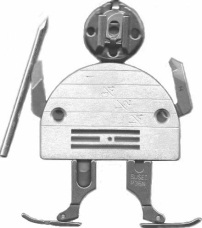 Широкий ассортимент запасных частей на любое оборудование для швейного производства. 100% обеспечение запчастями для собственных торговых марок. Но в случае если у вас сломалось оборудование сторонних брендов - наш механик предложит вам универсальные запчасти, и окажет услуги по сервису вашего оборудования. Веллтекс осуществляет пуско-наладку оборудования и обучает работе на новых машинахШирокий ассортимент запасных частей на любое оборудование для швейного производства. 100% обеспечение запчастями для собственных торговых марок. Но в случае если у вас сломалось оборудование сторонних брендов - наш механик предложит вам универсальные запчасти, и окажет услуги по сервису вашего оборудования. Веллтекс осуществляет пуско-наладку оборудования и обучает работе на новых машинахТКАНИ ТКАНИ ТКАНИ ТКАНИ ГРУППА ТОВАРАФОТОЦЕНАИНФОРМАЦИЯТкань курточная_Джинса_120 - 170  гр/м2_ _VA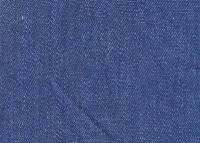 от 170 руб./м.п.В ассортименте с лайкрой и безТкань сорочечная_Хлопок_144 гр/м2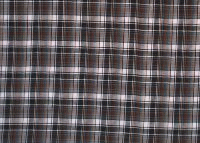 от 98 руб./м.п.Широкий ассортимент цветов в т.ч.  принтованнаяТкань сорочечная_Смесовая 75-130 гр/м2 без ВО пропитки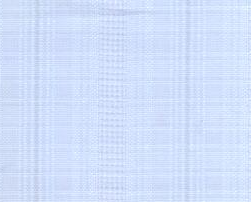 от 148,4 руб./м.п.Широкий ассортимент цветов в т.ч.  принтованнаяТкань сорочечная_Смесовая 120 г/м2  с ВО пропиткой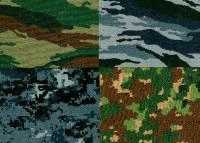 от 87  руб./м.п.Широкий ассортимент цветов в т.ч.  принтованнаяТкань постельная фланель набивная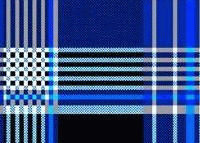 от 90,87 руб./м.п.Широкий ассортимент цветов (клетка)Ткань костюмная_Лен_165 -250 гр/м2_Гладкокрашенный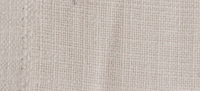 от 139,8 руб./м.п.В ассортименте разные виды и плотностиКЛЕЕВЫЕ МАТЕРИАЛЫ КЛЕЕВЫЕ МАТЕРИАЛЫ КЛЕЕВЫЕ МАТЕРИАЛЫ КЛЕЕВЫЕ МАТЕРИАЛЫ ГРУППА ТОВАРАФОТОЦЕНАИНФОРМАЦИЯФлизелин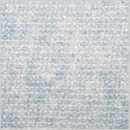 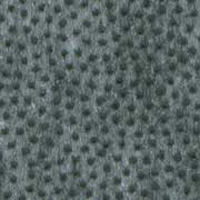 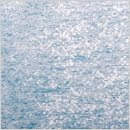 от 12 руб./м.п.Флизелин со сплошным нанесением клея; не клеевой; с точечным нанесением клея Бязь клеевая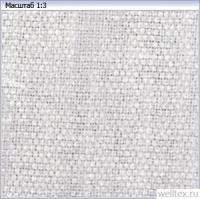 от 87 руб./м.п.Всегда в наличии разные плотностиФУРНИТУРА ФУРНИТУРА ФУРНИТУРА ФУРНИТУРА ГРУППА ТОВАРАФОТОЦЕНАИНФОРМАЦИЯУстановочная фурнитура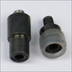 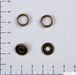 Цена по запросу т .к. разнообразный товарКнопки рубашечные стандартныеНасадка для рубашечных кнопок Цена по запросу т .к. разнообразный товарКнопки рубашечные стандартныеНасадка для рубашечных кнопок Нити швейные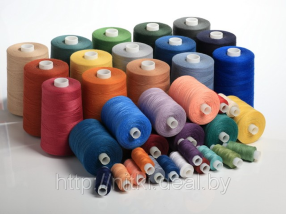 от 47,5 руб./шт(40/2 5000 ярдов) Текстурированные;Армированная 35ЛЛ;Нити швейные 100% полиэстер №40/2, 50/2Нити вышивальные (вискоза, полиэстер) Всегда в  наличии широкий ассортимент цветовПуговицы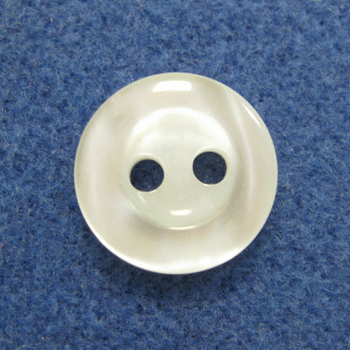 от 0,27  руб./шт.     Пуговицы полиэфирные 4 проколаПакеты упаковочные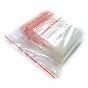 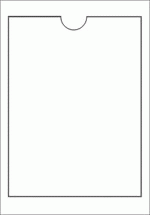 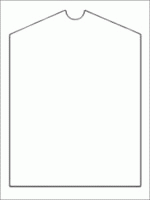 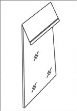 от 2,25 руб./шт.п/э 20мкр ПРЯМОЙ 50*80 (уп 100шт) Пакеты со скосом и прямые ПВД, пакеты ПНД; пакеты ПП; Пакеты ПВД с замком ( ZIP) . Чехлы для головных уборов. Всегда в наличии  все размеры  и разные толщины. Возможно изготовление пакетов с вашим логотипомЭтикетки, размерники, пломбы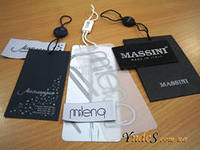 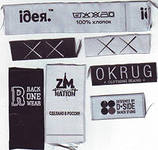 Цена по запросу т .к. разнообразный товарИзготовление под заказ полного комплекта этикеток для одежды. В наличии пломбы и размерники. Широкий ассортимент.Цена по запросу т .к. разнообразный товарИзготовление под заказ полного комплекта этикеток для одежды. В наличии пломбы и размерники. Широкий ассортимент.МЕБЕЛЬ ДЛЯ ШВЕЙНОГО ПРОИЗВОДСТВАМЕБЕЛЬ ДЛЯ ШВЕЙНОГО ПРОИЗВОДСТВАМЕБЕЛЬ ДЛЯ ШВЕЙНОГО ПРОИЗВОДСТВАМЕБЕЛЬ ДЛЯ ШВЕЙНОГО ПРОИЗВОДСТВАГРУППА ТОВАРАФОТОЦЕНАИНФОРМАЦИЯРаскройные столы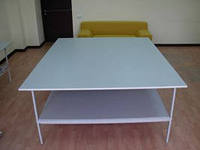 от 16 250 руб./шт.   2X2,5 метраПоставляется под заказ необходимого размераСтулья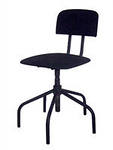 от 1550 руб./шт.Поставляется под заказ в необходимом количестве, несколько видовТЕХНОЛОГИИТЕХНОЛОГИИТЕХНОЛОГИИТЕХНОЛОГИИГРУППА ТОВАРАФОТОЦЕНАИНФОРМАЦИЯИзготовление комплектов лекал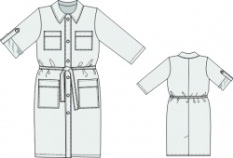 от 350 руб./шт.Готовые лекала для рабочей, форменной и спец одежды, а также разработка лекал по дизайну клиента, градация лекал, спецификация лекал и другие услуги (услуги дизайн-бюро Веллтекс)CD Журнал моделей №8  "Головные уборы "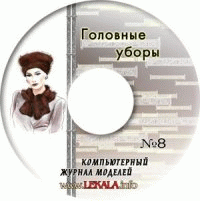 от 183,2 руб./шт.Так же в наличии журналы и книги.ПОРТНОВСКИЕ ПРИНАДЛЕЖНОСТИПОРТНОВСКИЕ ПРИНАДЛЕЖНОСТИПОРТНОВСКИЕ ПРИНАДЛЕЖНОСТИПОРТНОВСКИЕ ПРИНАДЛЕЖНОСТИГРУППА ТОВАРАФОТОЦЕНАИНФОРМАЦИЯБулавки заколочные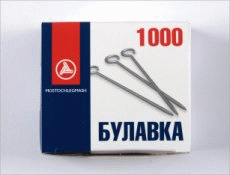 от 115 руб./уп 1000штВ наличие разные виды в т.ч. с цветным наконечником.Иглы для ручных работ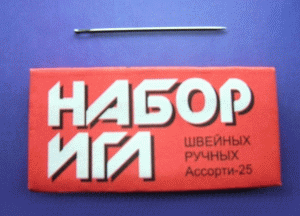 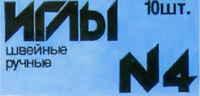 от 6,60 руб./уп.Швейные, штопальные, вышивальные, для кожи, валяния и т.дНожницы портновские, закройные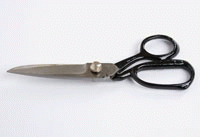 от 169 руб./шт.от 7 до 12 дюймов, в широком ассортименте, различные варианты ручекНожницы зиг-заг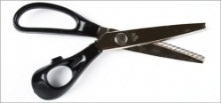 от 278 руб./шт.200-250 см в широком ассортименте, различные варианты ручекПерекусы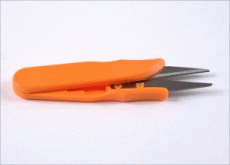 от 10,8 руб./шт.Всегда в наличии в широком ассортиментеМел 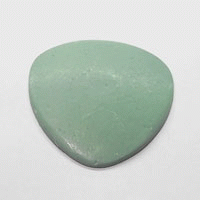 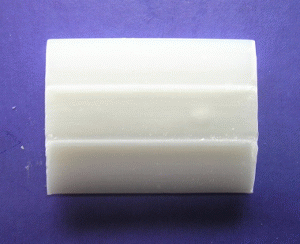 от 159,21 руб./уп 30шт.Восковой, самоисчезающий, невидимка.  Широкий ассортимент цветов и видов.Метр деревянный с метрологической аттестацией Р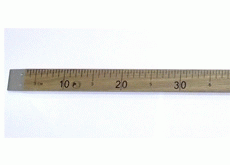 1001,55 руб./шт.Так же в наличии метры металлическиеШила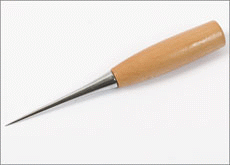 от 9 руб./шт.Широкий ассортиментРаспарыватели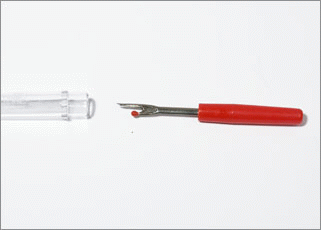 от 4,59 руб./шт.Широкий ассортиментРулетки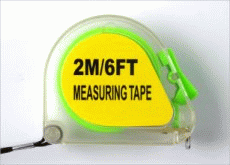 от 12,8 руб./шт.Широкий ассортиментСантиметровые ленты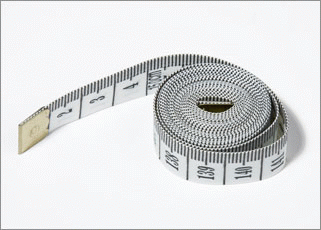 от 24,98 руб./шт.Широкий ассортиментЗажимы для ткани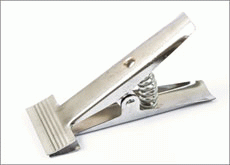 от 120 руб./шт.Большое количество моделейИгольницы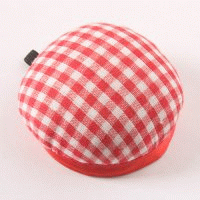 от 18,77 руб./шт.Широкий выборНаперстки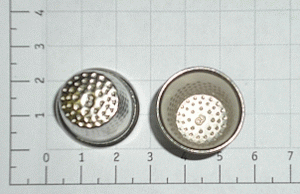 от 1 руб./шт.Широкий ассортиментФломастер закроечный исчезающий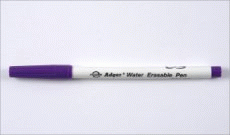 от 36,07 руб./шт.Широкий ассортимент